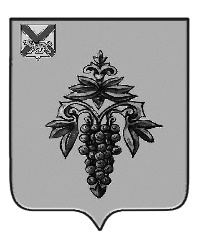 ДУМА ЧУГУЕВСКОГО МУНИЦИПАЛЬНОГО ОКРУГАР Е Ш Е Н И ЕО внесении изменений в решение Думы Чугуевского муниципального округа от 28 июня 2021 года № 229-НПА «Порядок поступления обращений граждан, замещавших в органах местного самоуправления Чугуевского муниципального округа должности муниципальной службы, о даче согласия на замещение должности на условиях трудового договора и (или) гражданско-правового договора в организации, если отдельные функции по муниципальному управлению этой организацией входили в его должностные обязанности, до истечения двух лет со дня увольнения с муниципальной службы, а также заявлений муниципальных служащих Чугуевского муниципального округа о невозможности по объективным причинам представить сведения о доходах, расходах, об имуществе и обязательствах имущественного характера своих супруга (супруги) и несовершеннолетних детей»Принято Думой Чугуевского муниципального округа«18» февраля 2022 годаСтатья 1.Внести следующие изменения в решение Думы Чугуевского муниципального округа от 28 июня 2021 года № 229-НПА «Порядок поступления обращений граждан, замещавших в органах местного самоуправления Чугуевского муниципального округа должности муниципальной службы, о даче согласия на замещение должности на условиях трудового договора и (или) гражданско-правового договора в организации, если отдельные функции по муниципальному управлению этой организацией входили в его должностные обязанности, до истечения двух лет со дня увольнения с муниципальной службы, а также заявлений муниципальных служащих Чугуевского муниципального округа о невозможности по объективным причинам представить сведения о доходах, расходах, об имуществе и обязательствах имущественного характера своих супруга (супруги) и несовершеннолетних детей» (далее - Порядок):1) в подпункте «а» пункта 2 Порядка слова «обращение муниципального служащего» заменить словами «обращения муниципального служащего»;2) в подпункте «б» пункта 2 Порядка слова «заявление муниципального служащего, замещавшего должность муниципальной службы» заменить словами «заявления муниципального служащего, замещающего должность муниципальной службы;3) в подпункте «а» пункта 4 Порядка слова «, указанном в подпункте «а» пункта 2 настоящего Порядка» исключить;4) в пункте 10 Порядка «указанных в пункте 2 настоящего Порядка, и» заменить словами «а также».Статья 2. Настоящее решение вступает в силу со дня его официального опубликования. «22» февраля 2022г.№ 327 – НПА Глава Чугуевского муниципального округаР.Ю. Деменев